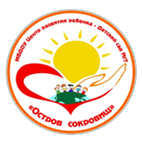                Циклограмма ПДО по информатике Аубакировой Олеси Александровны                                                               на 2021 – 2022 учебный год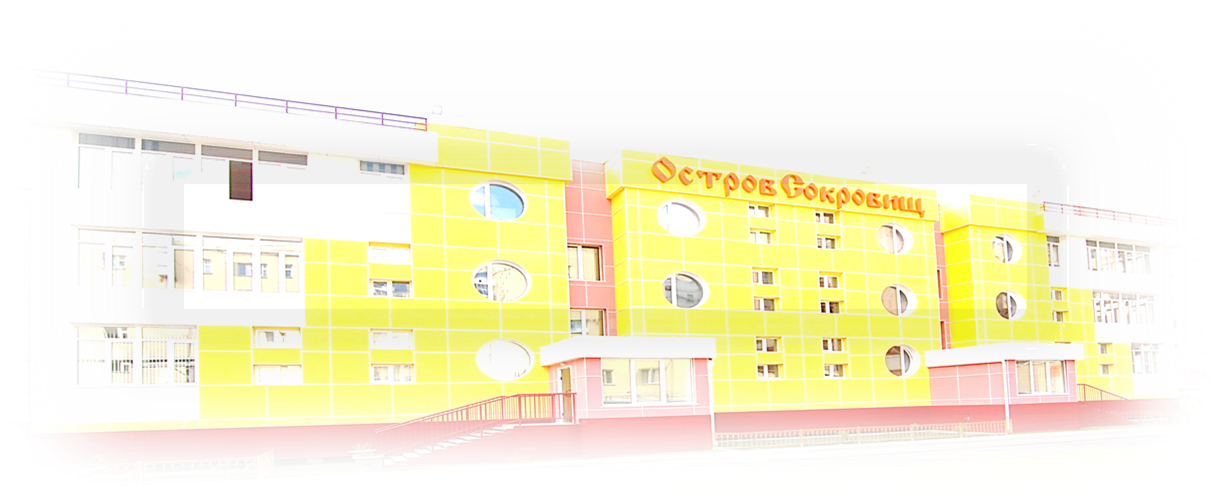 Согласовано врач педиатр МБДОУ ЦРР – Д/с №7 «Остров сокровищ» _______________  Волкова С.М.Утверждаю  заведующий МБДОУ ЦРР – Д/с №7 «Остров сокровищ» _______________Кириллина М.П.День неделиГруппа Время Понедельникстаршая  «Развивайка»09.00 – 10.15Понедельникстаршая«Сайдыы»10.30 – 10.55Вторникподготовительная «Сулусчаан» 10.30 – 11.00Среда подготовительная - лого«Почемучки»10.30 – 11.00Четвергподготовительная «Леди и джентльмены»10.00 – 10.30Пятница  старшая«Абвгдейка»10.00 – 10.25